本署無紙化(替代役役男人力分配)簡報會議   100.03.30    第1頁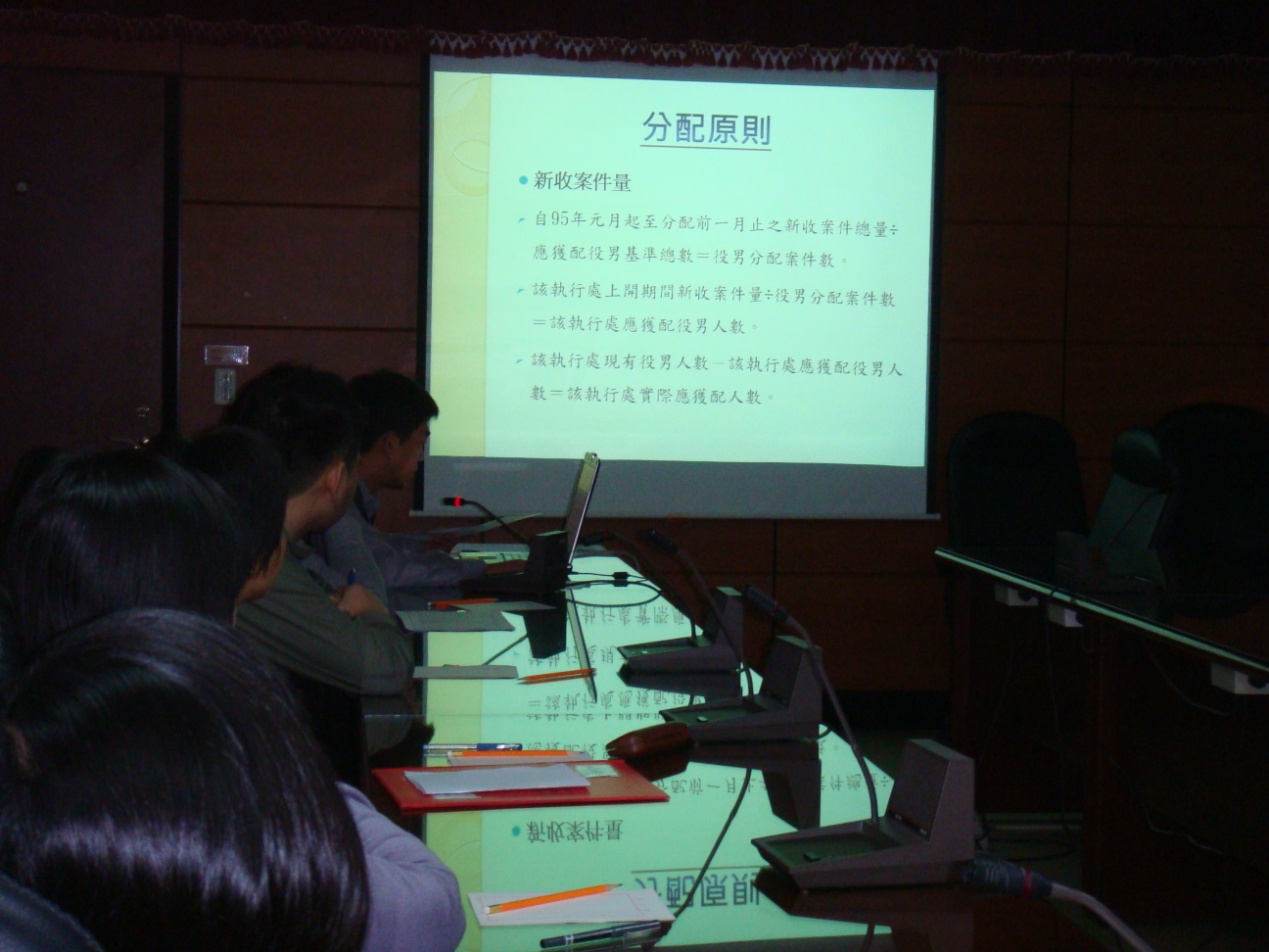  本署無紙化(替代役役男人力分配)簡報會議   100.03.30  第2頁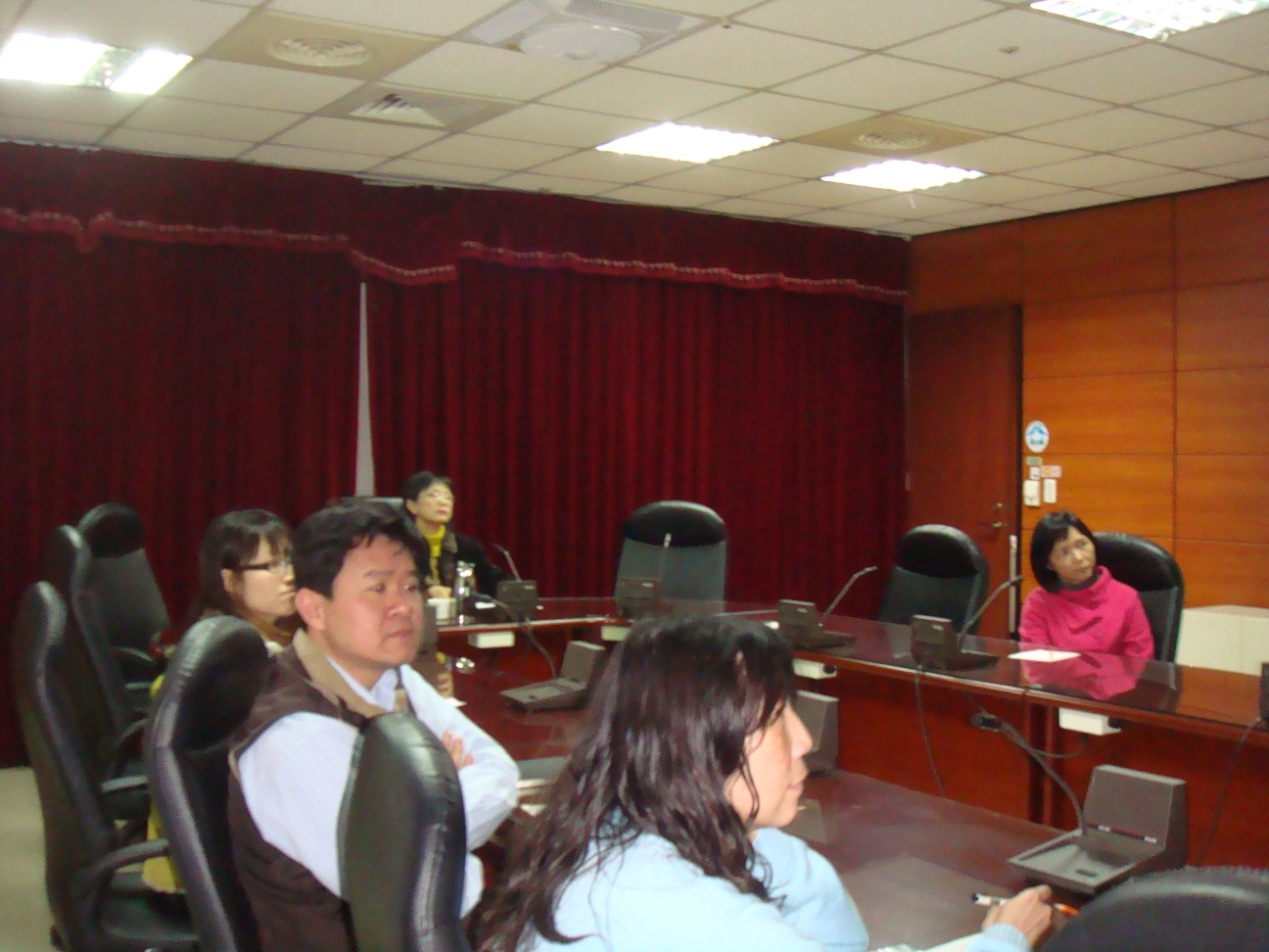 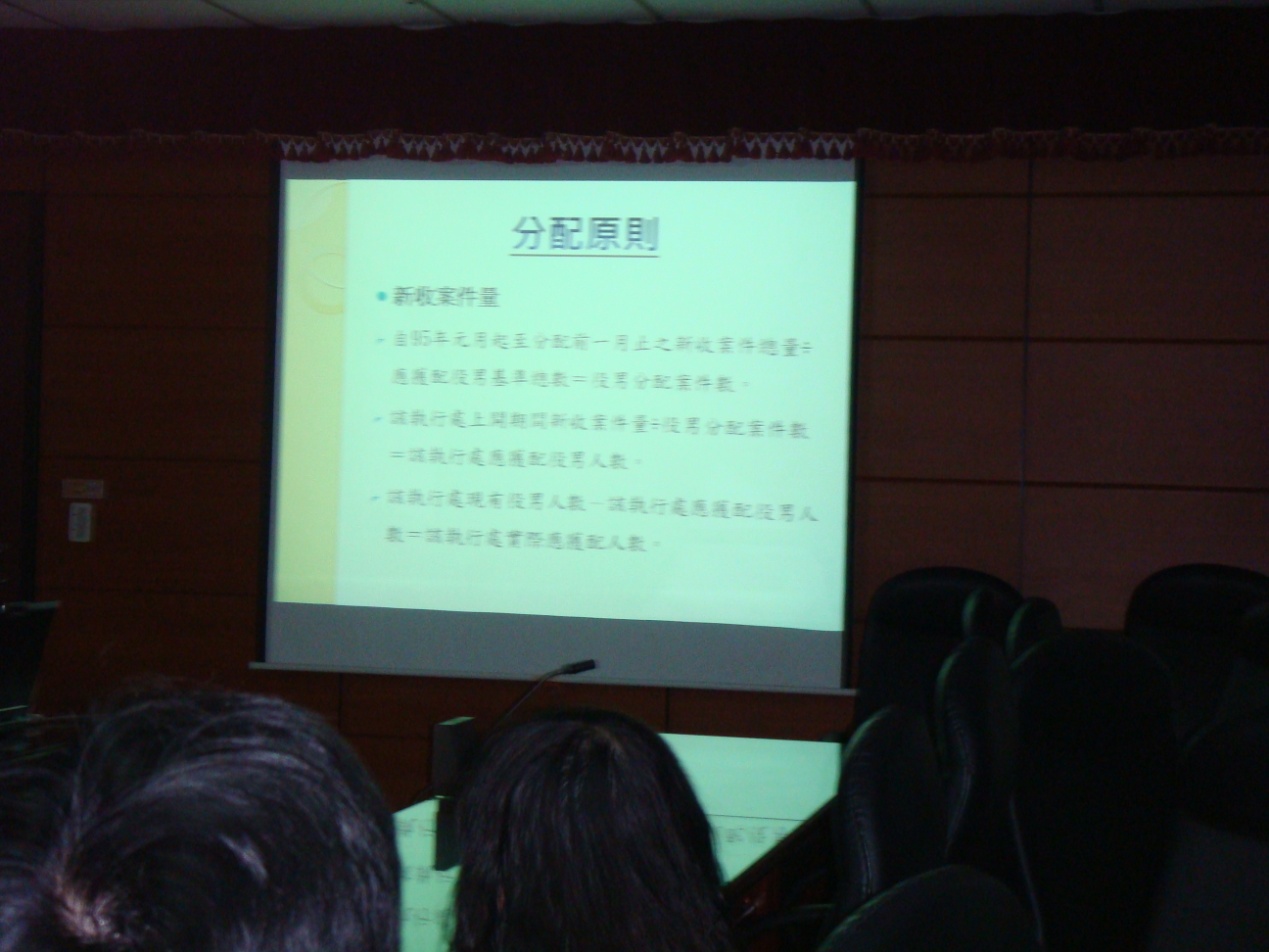 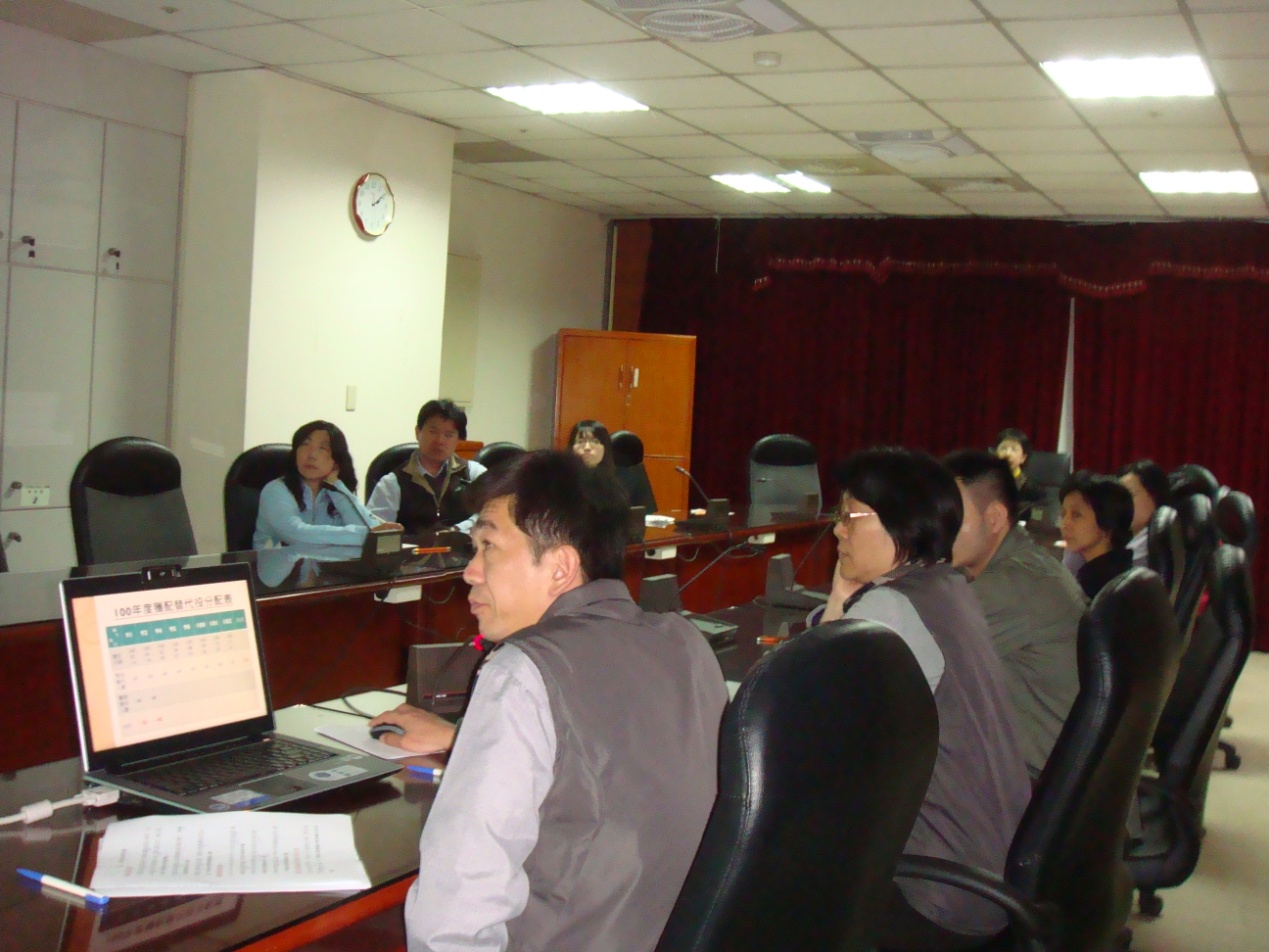 